Example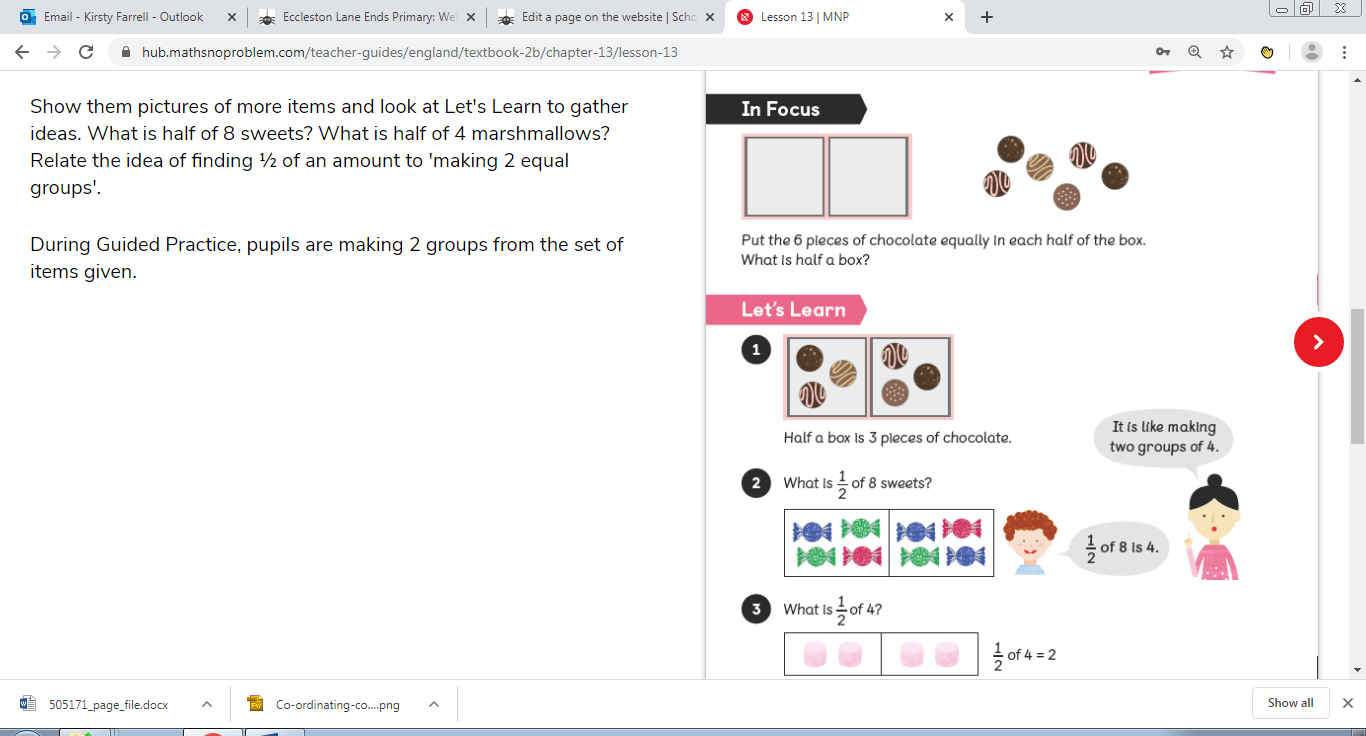 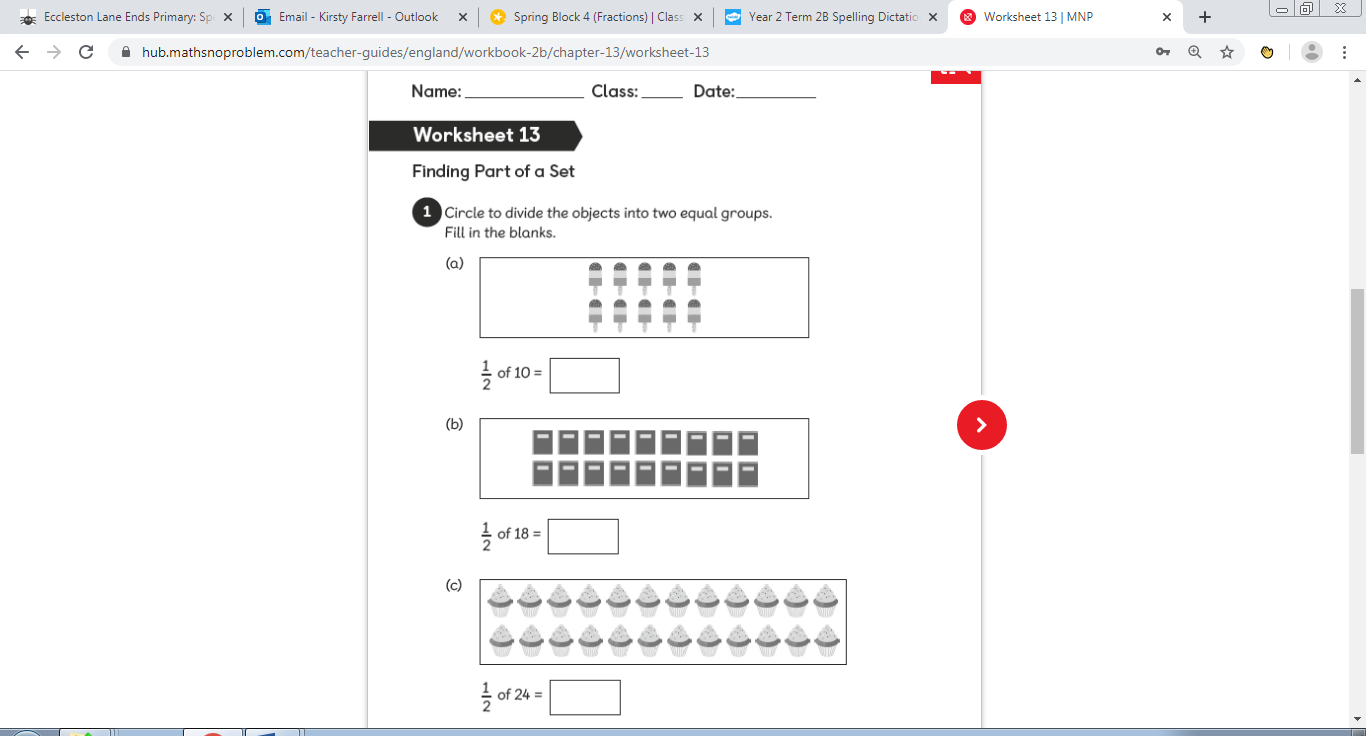 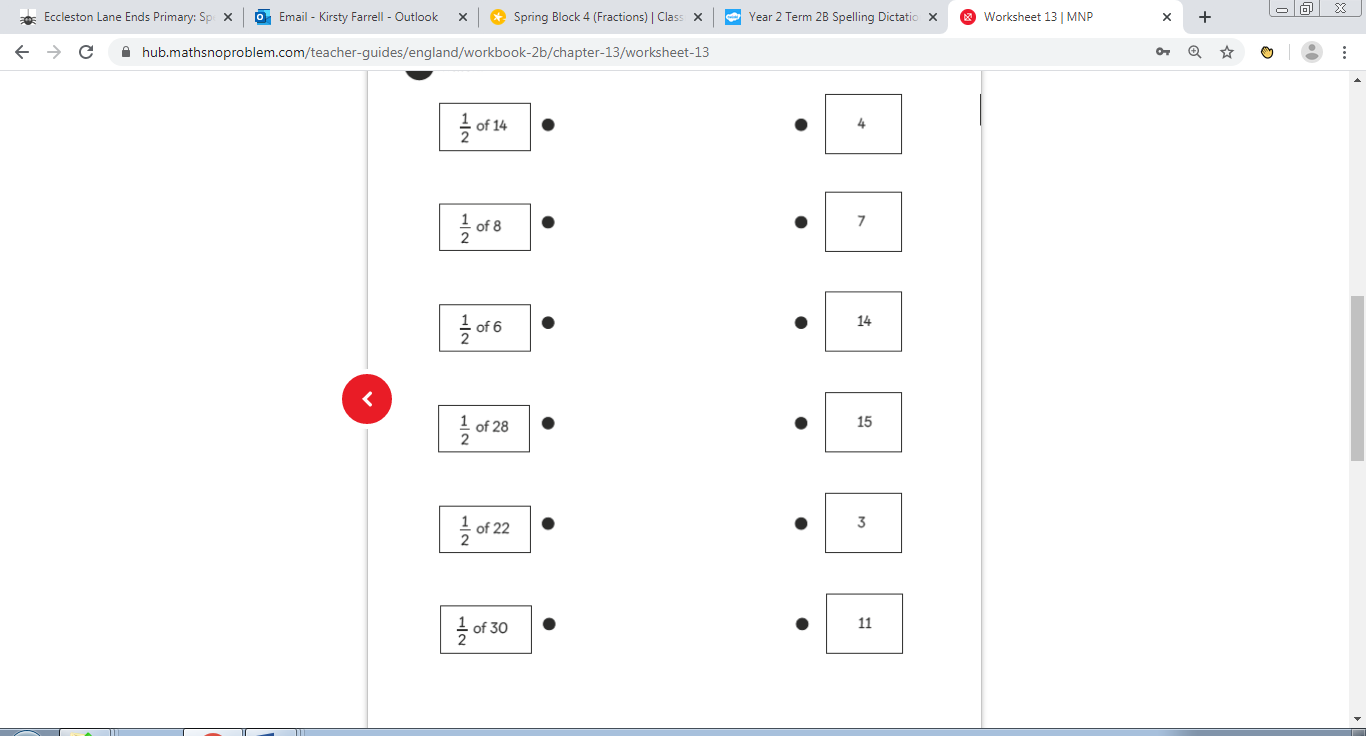 